Муниципальное дошкольное общеобразовательное учреждение« Детский сад № 20 комбинированного вида»Проект по самообразованию.Тема: «Приобщение детей старшего дошкольного возраста к народному декоративно-прикладному творчеству»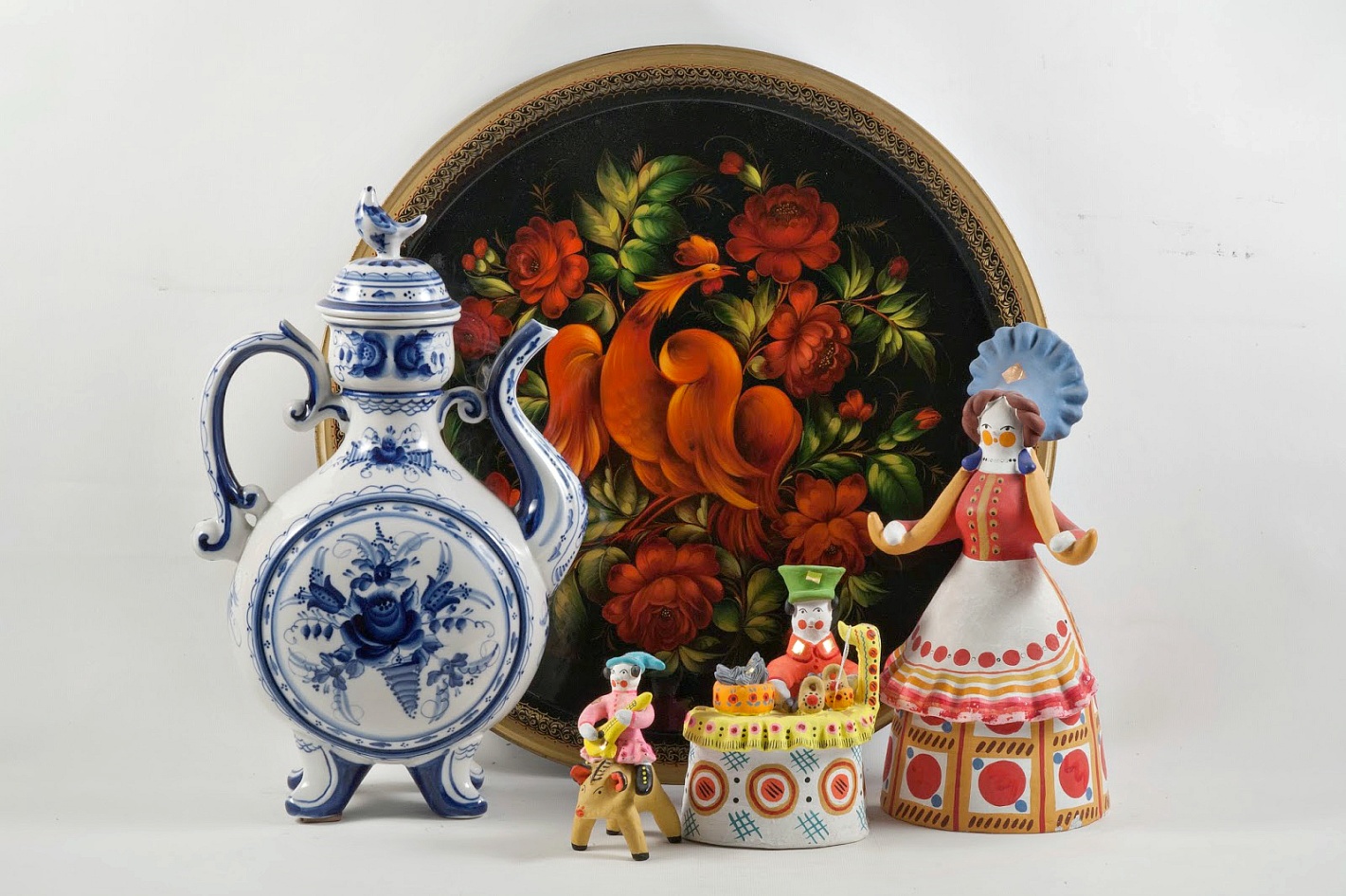 Воспитатель: Кудашкина Л. А.Саранск – 2020 г.Вид проекта - творческий.Продолжительность – долгосрочный 2020 – 2021 учебный годИсполнители проекта - дети, педагоги, родители.Цель:Повысить профессиональную квалификацию по вопросу развития художественных способностей детей.Расширить знания о народных промыслахЗакрепить умения детей при составлении декоративной композиции на основе того или иного народного искусства использовать характерные для него элементы узора и цветовую гамму.Воспитывать у детей любовь к русскому декоративно-прикладному искусству, уважение к работе народных мастеров.Задачи:Изучить учебную, справочную, научно-методическую литературу по вопросу народных промыслов России;Учиться моделировать работу на основе изученных видов, приемов и методов;Систематизировать изученную литературу.Актуальность:Народное декоративно-прикладное искусство - одно из средств воспитания, которое учит видеть и понимать прекрасное в окружающей нас жизни, в изобразительном искусстве. Актуальность обусловлена большой значимостью воспитания нравственно-патриотических чувств у дошкольников в современном обществе, развитием познавательных интересов и творческих способностей детей. В положениях ФГОС ДО четко обозначена задача формирования патриотизма, гражданственности, нравственности, а это возможно только при условии активного использования произведений искусства в качестве средства и условия гармоничного развития ребенка. Посредством общения с народным искусством, происходит обогащение души ребенка, прививается любовь к родному краю. Декоративно-прикладное искусство открывает ребенку разноцветный мир народной выдумки и разнообразие народных ремесел. Народное творчество воспитывает у детей эстетическое чувство и вызывает желание не только любоваться произведениями народных мастеров, но и стараться сделать что-то похожее своими руками, формирует творческий подход к художественно-прикладной деятельности. Мозговая деятельность ребёнка образна, красочна, богата ощущениями, звуками и формами, как говорил К.Д. Ушинский, поэтому народное творчество оказывает на ребёнка такое яркое впечатление. Ознакомление с произведениями народного творчества вызывает у детей первые представления о своей Родине, ее культуре, способствует воспитанию патриотических чувств, приобщает к миру прекрасного. Занятия декоративно-прикладным искусством детей в дошкольном учреждении также помогает ребёнку развить и технические навыки росписи различных предметов, что напрямую развивает мелкую моторику пальцев рук, цветовосприятие, улучшает глазодвигательную функцию у ребёнка. Через занятия декоративно-прикладным искусством у детей формируются разнообразные способности – как художественные, так и интеллектуальные.         Проблема развития детского творчества в настоящее время является одной из наиболее актуальных тем, ведь речь идёт о важнейшем условии формирования индивидуального своеобразия личности уже на первых этапах её становления. Творчество, его формирование и развитие – одна из интереснейших и таинственных проблем, привлекающая внимание исследователей разных специальностей. Изучение этой проблемы насущно в связи с тем, что главное условие прогрессивного развития общества – человек, способный к творческому созиданию. Формирование творческих качеств личности необходимо начинать с детского возраста.         Изобразительной деятельности детей всегда уделялось значительное место в воспитательной работе детского сада. Решая задачи художественно-эстетического развития, мной было решено, оптимально использовать народное декоративно-прикладное искусство, которое будет направлено на развитие творческих способностей детей. Знакомство детей с народными промыслами Нижегородской области, мастерством народных умельцев и русским фольклором, позволит детям почувствовать себя частью русского народа, ощутить гордость за свою страну, богатую славными традициями. Изобразительная деятельность имеет большое познавательное, воспитательное и коррекционное значение благодаря своей наглядности. При правильном руководстве изобразительной деятельностью она может быть одним из средств личностного развития детей, так как в процессе деятельности развиваются активность, инициативность, формируются элементы самооценки, развивается эмоциональность восприятия окружающего мира. Формы и методы работы:Проведение тематических занятий,Оформление серии выставок для детей по русским народным промыслам.Изготовление народных игрушек, поделок, рисунков.Подбор наглядно-дидактических пособий, демонстрационного материала.Составление перспективного плана, разработка конспектов, создание развивающей среды.Проведение занятий, бесед (фронтальных, подгрупповых, индивидуальных).Экскурсия в городскую художественную школу, в краеведческий музей.Встречи с интересными людьми.Выставка детских рисунков по мотивам народных росписей, «Народные игрушки своими руками».Заучивание стихов, загадок о народных промыслах.Изучение программы по возрастным группам детей.Работа с методической литературойПомощь в проведении осенних утренников: изготовление костюмов, атрибутов, исполнение ролей.Обработка анкетных данных.Подготовка и оформление документации.Проект «Синяя птица Гжели»Предполагаемый результат:        Повысить собственный уровень образования в области «Художественно эстетическое развитие» путём изучения теории и практики использования народного декоративно-прикладного искусства. Сформировать и развить творческие способности детей в изобразительной деятельности, способствовать самовыражению детей в самостоятельной деятельности, развить основы художественной культуры детей через народно прикладное искусство, Приобщить родителей к жизни и развитию их детей в группе, вызвать интерес к народно-прикладному искусству как к одному из способов развития творческих способностей детей в изобразительной деятельности. Используемая литература.1.Вершинина Н. Горбова О. Знакомство с особенностями декоративно-прикладного искусства в процессе дидактических игр. //Дошкольное воспитание. 2004 №6.2.Грибовская А.А. Народное искусство и детское творчество. 2-е изд. – М.: Просвещение,2006.3.Грибовская А.А. Обучение дошкольников декоративному рисованию, лепке, аппликации. – М.: Скрипторий, 2008.4.Князева О.А., Маханева М.Д. Приобщение детей к истокам русской народной культуры. – СПб.: Акцидент, 1997.5.Народное искусство в воспитании детей. / Под ред. Комаровой Т.С.. – М.: Педагогическое общество России, 2005.6.Скоролупова О.А. Знакомство детей старшего дошкольного возраста с русским народным декоративно-прикладным искусством. – М.: Скрипторий, 2006.7.Соломенникова О.А. Радость творчества. – М.: Мозаика-Синтез,2008.Халезова Н.Б. Народная пластика и декоративная лепка. – М.: ТЦ Сфера, 2005.8.«Дошкольное воспитание», научно-методический журнал; ООО Издательский дом «Воспитание дошкольника».9.И.А. Лыкова. Соленое тесто в семье, в детском саду и в начальной школе.Издательский дом «Цветной мир»- Москва 2014.10.Рондели Л.Д. Народное декоративно-прикладное искусство. Книга Для учителя.- М. Просвещение, 1984г.План работы по народному декоративно-прикладному творчествуРаздел планаФорма работыПрактические выходыПримечаниеСентябрьСентябрьСентябрьСентябрьРабота с детьмиОформление альбома по народным промыслам «Городецкая роспись».Беседа-объяснение о значении старинных слов, их происхождении. Беседа о русской народной культуре, предметах старины, о традиционных украшениях.Рисование расписных платочков.Просмотр презентации «Городецкая роспись».Приобщение к социокультурным ценностям.Эмоционально отзываться на произведения народного искусства, развивать интерес к национальной культуре.Работа с родителямиИндивидуальные консультации.Консультация на тему «Лепим из теста всей семьей».Ознакомление родителей с работой дошкольного учреждения.Анкетирование «Народное искусство жизни вашей семьи».Изучение индивидуальных особенностей ребенка. Выявление детей с художественными и музыкальными способностями.Знакомство родителей с условиями, содержанием, методами воспитания детей в дошкольном учреждении.Развитие детского творчества в народной направленности.Выявить особенности воспитания в разных семьях.ОктябрьОктябрьОктябрьОктябрьРабота с детьмиХудожественно-эстетическое развитие. Лепка народной игрушки «Козлёнок».Рассматривание изделий с городецкой росписью.Упражнение по рисованию элементов цветочного узора городецкой росписи и усвоению технических приёмов.Проведение осенних праздников в старшей группе с использованием народных традицийРисование дымковских барышень с использованием элементов декоративной росписи.Развивать умение работать с пластилином и глиной по образцу и собственному замыслу.Рекомендуетсявсем детям для развития моторики.Расширять знания о городецкой росписи, выражать положительные эмоции при прослушивании стихотворения «Городец».Развивать эмоциональную сферу, Формировать гармоничную личность.Развивать интерес к народным промыслам.Работа с родителямиПомощь в проведении осенних утренников: изготовление костюмов, атрибутов, исполнение ролей.Консультация «Как правильно создать условия для занятий по декоративному рисованию дома»Развивать эмоциональную сферу, Формировать гармоничную личность.НоябрьНоябрьНоябрьНоябрьРабота с детьмиПросмотр презентации «Сказочная Дымка» Декоративная роспись фигурок (игрушек) по мотивам народных узоров.Выставка «Осень в Дымковской слободе».Беседа о видах городецкой росписи.Оформление альбома «Дымковская роспись»Изготовление дидактической игры «Составь узор»Развивать интерес к изобразительной деятельности.Развивать умение поддерживать беседу о городецкой росписи.Работа с родителямиКонсультация «Значение декоративно-прикладного искусства в развитии личности дошкольника»Оформление информационного стенда «Творчество гжельских мастеров»Развивать сотрудничество и взаимопонимание с родителями по нравственному и художественно-эстетическому воспитанию.Повысить уровень активности и заинтересованности родителями этой темой.ДекабрьДекабрьДекабрьДекабрьРабота с детьмиРассказ о дымковской росписи, игрушках.Изготовление новогодних игрушек.Лепка из теста «Пряничные человечки».Развивать устойчивый интерес к изобразительной деятельности.Работа с родителямиПосещение занятий Конкурс новогодней игрушки.Оказание методической помощи родителям.ЯнварьЯнварьЯнварьЯнварьРабота с детьмиПросмотр презентации «Васильковая Гжель».Изготовление «сервиза» по мотивам гжельской росписи.Воспитывать уважение и интерес к мастерам своего дела.Развивать навыки изобразительной деятельности.Работа с родителямиВыставка педагогической литературы по теме «Народные промыслы как средство патриотического воспитания»Консультации:«Играйте с детьми в народные подвижные игры»Предоставление педагогической информации родителям по данной теме.ФевральФевральФевральФевральРабота с детьмиРасписывание детьми под хохлому силуэтов деревянной посуды.Просмотр презентации «Филимоновские игрушки».Изготовление дидактической игры «Четвертый лишний».Развлечение «Мы за чаем не скучаем»Развивать интерес к художественному творчеству.Работа с родителямиКонсультация «Семейные традиции».Методическая помощь родителям. Оказание педагогической помощи в решении возникших трудностей воспитания.МартМартМартМартРабота с детьмиПросмотр презентации «Русские умельцы».ООД «Умелые мастера»Лепка из теста «Кулоны для мам»Роспись посуды для кукол. Узор в стиле народной росписи (гжельской).Выставка поделок на тему «Народные промыслы».Развивать интерес к декоративному рисованию.Работа с родителямиВыставка совместных поделок на тему «Народные промыслы».Помочь развивать у ребенка художественные способности.Пополнение методической копилкиАпрельАпрельАпрельАпрельРабота с детьмиМониторинг.Презентация «Золотая Хохлома»Лепка индюка из целого куска глины по мотивам дымковской игрушки.Декоративное рисование: «Филимоновский петушок».Рисование на тему «Кукла в русском национальном костюме».Подведение итогов развития творческих способностей путём изучения народных промыслов.Развивать интерес к изобразительной деятельности.Работа с родителямиСоздание уголка народных промыслов.Семейный консилиум «Оглянись вокруг!».Повышение эффективности воспитательного процесса.Совместный поиск «интересных людей» (народных мастеров в регионе)МайМайМайМайРабота с детьмиРоспись силуэтов гжельской посуды соответствующими элементами (гжельская роза, травка).Лепка из теста «Красивые узоры».Выставка «Мы мастера своего дела».Развитие интереса к народным промыслам.Развивать радость от совместного сотрудничества.Работа с родителямиПодведение итогов работы. Рекомендации по поводу продолжения развития художественных способностей детей.Продолжать развивать устойчивый интерес к народному искусству.